					บันทึกข้อความ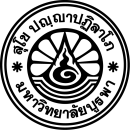 ส่วนงาน     คณะ................................................ โทร........................ที่  อว ………/……….				   วันที่       มกราคม   พ.ศ. ๒๕๖๖เรื่อง	ขอส่งรายงานความก้าวหน้า ทุนสนับสนุนบุคลากรสายสนับสนุนวิชาการ เพื่อพัฒนากระบวนการ
           ปฏิบัติงานประจำสู่งานวิจัย (Routine to Research: R2R)  มหาวิทยาลัยบูรพา ประจำปีงบประมาณ  
           พ.ศ. ๒๕๖5เรียน	รองอธิการบดีฝ่ายวิจัยและนวัตกรรม		ตามที่ ..................................ตำแหน่ง ............................สังกัดภาควิชา........................
คณะ........................ ได้รับจัดสรรทุนสนับสนุนบุคลากรสายสนับสนุนวิชาการ เพื่อพัฒนากระบวนการ
ปฏิบัติงานประจำสู่งานวิจัย (Routine to Research: R2R)  มหาวิทยาลัยบูรพา ประจำปีงบประมาณ  
พ.ศ. ๒๕๖5  โครงการวิจัยเรื่อง “................................................” เป็นจำนวนเงิน ........................บาท (........................)  รายละเอียดตามเอกสารสัญญาขอรับทุนอุดหนุนการวิจัยที่ ............./๒๕๖๕ในการนี้ ข้าพเจ้ามีความประสงค์ขอส่งรายงานความก้าวหน้าโครงการวิจัยเรื่องดังกล่าว 
(ตามแบบฟอร์ม) เพื่อโปรดพิจารณาอนุมัติต่อไป จึงเรียนมาเพื่อโปรดทราบและพิจารณา 							  (................................................)							         หัวหน้าโครงการวิจัย  		(รองศาสตราจารย์ ดร. ...............)					                           คณบดีคณะ........................